РЕШЕНИЕ                                   с. Большой Шурняк                               КАРАР№ 121                    	         		                                       «25» апреля 2024 г.О внесении изменений в решение Совета Большешурнякского сельского  поселения Елабужского муниципального района  Республики Татарстан от «10» ноября  2014г. № 131  «Об утверждении Положения о представлении гражданами, претендующими на замещение муниципальных должностей муниципального образования «Большешурнякское сельское поселение», сведений о доходах, об имуществе и обязательствах имущественного характера, а также о представлении лицами, замещающими муниципальные должности в муниципального образования «Большешурнякское сельское поселение», сведений о доходах, расходах, об имуществе и обязательствах имущественного характера»В соответствие с Федеральным законом от 10.07.2023 г. № 286-ФЗ «О внесении изменений в отдельные законодательные акты Российской Федерации», Совет Большешурнякского сельского поселения Елабужского муниципального района  Республики ТатарстанРЕШИЛ:1. Внести следующие изменения в Положение о представлении гражданами, претендующими на замещение муниципальных должностей муниципального образования «Большешурнякское сельское поселение», сведений о доходах, об имуществе и обязательствах имущественного характера, а также о представлении лицами, замещающими муниципальные должности в муниципального образования «Большешурнякское сельское поселение», сведений о доходах, расходах, об имуществе и обязательствах имущественного характера, утвержденное решением Совета Большешурнякского сельского  поселения Елабужского муниципального района  Республики Татарстан от «10» ноября  2014г. № 131:1.1. Абзац 2 пункта 16 изложить в следующей редакции:«Непредставление лицом, замещающим муниципальную должность, сведений о своих расходах, представление заведомо неполных сведений, за исключением случаев, установленных федеральными законами, либо представление заведомо недостоверных сведений о своих расходах или непредставление сведений о расходах своих супруги (супруга) и несовершеннолетних детей, представление заведомо неполных сведений, за исключением случаев, установленных федеральными законами, либо представление заведомо недостоверных сведений о расходах своих супруги (супруга) и несовершеннолетних детей в случае, если представление таких сведений обязательно, является правонарушением, влекущим его освобождение от замещаемой должности в порядке, установленном законодательством.».2. Настоящее решение подлежит официальному опубликованию.3.  Контроль за исполнением настоящего решения оставляю за собой.Председатель                                                                                      Н.И. МельниковСОВЕТ БОЛЬШЕШУРНЯКСКОГО СЕЛЬСКОГО ПОСЕЛЕНИЯ ЕЛАБУЖСКОГО МУНИЦИПАЛЬНОГО РАЙОНА РЕСПУБЛИКИ ТАТАРСТАН                                                                                                                                                                                                                                                                                                                                                                                                                                                                                                                                                                                                                                                                                                                                                                                                                                                                                                                                                                                                                                                                                                                                                                                                                                                                                                                                                                                                                                                                                                                                                                                                                                                                                                                                                                                                                                                                                                                                                                                                                                                                                                                                                                                                                                                                                                                                                                                                                                                                                                                                                                                                                                                                                                                                                                                                                                                                                                                                                                                                                                                                                                                                                                                                                                                                                                                                                                                                                                                                                                                                                                                                                                                                                                                                                                                                                                                                                                                                                                                                                                                                                                                                                                                                                                                                                                                                                                                                                                                                                                                                                                                                                                                                                                                                                                                                                                                                                                                                                                                                                                                                                                                                                                                                                                                                                                                                                                                                                                                                                                                                                                                                                                                                                                                                                                                                                                                                                                                                                                                                                                                                                                                                                                                                                                                                                                                                                                                                                                                                                                                                                                                                                                                                                                                         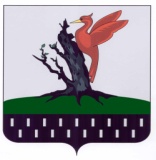 ТАТАРСТАН РЕСПУБЛИКАСЫ АЛАБУГА МУНИЦИПАЛЬ РАЙОНЫ ОЛЫ ШУРНЯК АВЫЛ ЖИРЛЕГЕ СОВЕТЫ